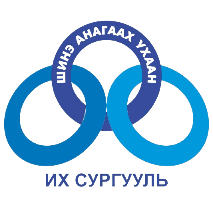 Шинэ Анагаах Ухаан Их сургуулиасХөдөө орон нутагт Элсэлтээр ажиллаж буй багш нарын нэр, утас№АймагНэрУтас1АрхангайБархасмаа999470462Баян-ӨлгийБатболд997321363БаянхонгорЗолбаяр  АУ501880682134БулганОюунцэцэг  ЭЗ 304990232725ДарханДаваадулам990646166Дорнод Болор 881244227ДундговьМөнхтуяа881177698Завхан АмарсайханЛхагваа АУ90326943900991129Эрдэнэт10ӨвөрхангайМягмарсүрэн9130264611ӨмнөговьЭнхбаяр 8589339212СүхбаатарЭнхтуул 8024852413СэлэнгэАриунчимэг 9995161214Төв Баасанхүү9984555315Увс16ХовдПүрэвсүрэн9562624817Хөвсгөл Ёндонпэрэнлэй99267367 8806762418ХэнтийЦэгмид Эрдэнэнамжилмаа995693529801880119ДорноговьАмаржаргал9051511320Говь Алтай Буянхишиг 85620383